An das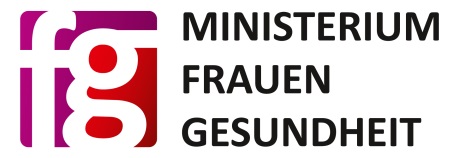 Bundesministerium für Gesundheit und FrauenAbteilung II/B/14z.H. Hr. Dr. Dietmar VybiralRadetzkystraße 2A-1030 Wien0FFERTPROJEKTTITEL....................................................................................................................................................................................................................................................................................1.	DIE AUFTRAGSWERBERIN/DER AUFTRAGSWERBER1.1.	Name der Einzelperson bzw. Bezeichnung der Institution:1.2.	Adresse der Auftragswerberin/des Auftragswerbers:1.3.	Rechtsform der Institution:1.4.	Telefonnummer(n):1.5.	E-Mail Adresse(n):1.6.	Bankverbindung:1.6.1.	Bankleitzahl:1.6.2.	IBAN:1.6.3.	BIC:1.6.4.	Konto lautet auf:2.	VORHABEN2.1.	Titel des Projektes in voller Länge:2.2.	Projektdauer: 	....................................................2.3.	Geplanter Projektbeginn:	...................................................2.4.	Allfälliger Zwischenbericht(e):	....................................................2.5.	Geplanter Projektabschluss:	....................................................2.6.	Gesamtkosten für das BMG:	....................................................2.7.	Inhalt und Ziele des Projektes:2.8.	Diese Leistungen werden erbracht, um das Projektziel zu erreichen:2.9.	Detaillierte Darstellung des Arbeitsprogramms und des Zeitplanes aufgeschlüsselt nach allfälligen Projektmitarbeiterinnen und Projektmitarbeitern in Tabellenform:Vorgabe für die Aufstellung:3.	KOSTENPLAN3.1.	Personalkosten3.1.1.	Stundensatz bzw. Tagsatz der Auftragswerberin/des Auftragswerbers mitAngabe der Rechtsgrundlage und der Gesamtanzahl der benötigten Stunden:3.2.	Reise- und Kongressteilnahmekosten3.3.	Sachkosten 3.3.1.	Geplante Subwerkverträge:3.3.2.	Anschaffung von Geräten:3.3.3.	Verbrauchsmaterialien:3.3.4.	Datenverarbeitungskosten:3.3.5.	Sonstige Sachkosten:4.	DURCHFÜHRENDE4.1.	Projektleiterin, Projektleiter, Mitarbeiterinnen, Mitarbeiter:4.1.1.	Nachweis der fachlichen Eignung:4 .2.	Kooperationspartnerinnen/Kooperationspartner:5. 	VON DER AUFTRAGSWERBERIN/Vom AuftragSWERBER beabsichtigte Auswertung der Ergebnisse (z.B. Publikation)6. 	Angabe der wichtigsten problembezogenen Fachliteratur7.	SONSTIGES.........................................................	…......................................................Ort, Datum	Rechtsverbindliche Unterschrift ArbeitsschritteArbeitsschritteInhaltMitarbeiterInnenArbeitsstunden bzw. Personentage (PT)ZeitplanPersonalkosten:€Sachkosten:€Zwischensumme:€Allfällige Umsatzsteuer:€Summe:€Kosten, die aus Eigenmitteln oderMitteln Dritter finanziert werden:€Höhe der Kosten, die dem Bundesministerium für Gesundheit - Sektion II in Rechnung gestellt werden:€